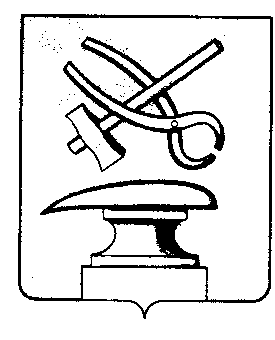 РОССИЙСКАЯ ФЕДЕРАЦИЯПЕНЗЕНСКАЯ ОБЛАСТЬСОБРАНИЕ ПРЕДСТАВИТЕЛЕЙ  ГОРОДА КУЗНЕЦКАРЕШЕНИЕО внесении изменений в решение Собрания представителей города Кузнецка от 23.11.2006 № 227-42/4 «Об утверждении Положения о порядке содержания физкультурно-оздоровительных и спортивных сооружений, их ремонта, организации спортивно-массовых мероприятий на территории города Кузнецка»Принято Собранием представителей города Кузнецка __________2023 годаВ целях реализации Федеральных законов «Об общих принципах организации местного самоуправления в Российской Федерации», «О физической культуре и спорте в Российской Федерации», Закона Пензенской области «О физической культуре и спорте в Пензенской области», руководствуясь ст.3 и ст.21 Устава города Кузнецка Пензенской области, - Собрание представителей города Кузнецка решило:1. Внести изменения в решение Собрания представителей города Кузнецка от 23.11.2006 № 227-42/4 «Об утверждении Положения о порядке содержания физкультурно-оздоровительных и спортивных сооружений, их ремонта, организации спортивно-массовых мероприятий на территории города Кузнецка» (далее - решение) следующие изменения:1.1. Преамбулу решения изложить в следующей редакции:«В целях реализации Федеральных законов от 06.10.2003 № 131-Фз «Об общих принципах организации местного самоуправления в Российской Федерации», от 04.12.2007 №329-Фз «О физической культуре и спорте в Российской Федерации», Закона Пензенской области «О физической культуре и спорте в Пензенской области», руководствуясь ст.3 и ст.21 Устава города Кузнецка Пензенской области, - собрание представителей города Кузнецка решило:»1.2. Пункт 3 решения изложить в следующей редакции:«Контроль за выполнением настоящего решения возложить на заместителя главы администрации города Кузнецка Малкина И. А.»2. Опубликовать настоящее решение в Вестнике Собрания представителей города Кузнецка.3. Настоящее решение вступает в силу после его официального опубликования.Председатель Собрания представителейгорода Кузнецка                                                                                    В.Е. ТрошинГлава города Кузнецка						                С.А. ЗлатогорскийПриложение Утверждено решением Собрания представителей города Кузнецка от 23.11.2006 № 227-42/4ПОЛОЖЕНИЕо порядке содержания физкультурно-оздоровительных испортивных сооружений, их ремонта, организации спортивно-массовых мероприятийна территории города КузнецкаСтатья 1. Общие положения1.1. Настоящее Положение разработано в соответствии с Федеральными Законами “Об общих принципах организации местного самоуправления в Российской Федерации”, “О физической культуре и спорте в Российской Федерации”, Законом Пензенской области “О физической культуре и спорте в Пензенской области”, ст.3 и ст.21  Устава города Кузнецка Пензенской области и определяет основы организации обеспечения условий для содержания физкультурно-оздоровительных и спортивных сооружений, их ремонта и организации спортивно-массовых мероприятий на территории города Кузнецка. 1.2. Основными задачами по обеспечению условий для содержания физкультурно-оздоровительных и спортивных сооружений, их ремонта и организации спортивно-массовых мероприятий на территории города Кузнецка являются: 1.2.1. популяризация физической культуры и спорта на территории города Кузнецка; 1.2.2. обеспечение безопасности участников спортивно-массовых мероприятий и зрителей; 1.2.3. укрепление материально-технической базы для занятий физической культурой и спортом населения города Кузнецка; 1.2.4. организация строительства, ремонта, реконструкции и рационального использования спортивных сооружений, являющихся объектами муниципальной собственности, благоустройства прилегающих к указанным сооружениям территорий. Статья 2. Полномочия органов местного самоуправления города по содержанию и ремонту физкультурно-оздоровительных и спортивных сооружений, организации спортивно-массовых мероприятий на территории города Кузнецка2.1. К полномочиям  Собрания представителей города Кузнецка  относятся: 2.1.1. принятие нормативно-правовых актов о порядке содержания физкультурно-оздоровительных и спортивных сооружений, их ремонта, организации спортивно-массовых мероприятий на территории города Кузнецка; 2.1.2. утверждение в рамках бюджета города Кузнецка  на текущий финансовый год расходов на содержание физкультурно-оздоровительных и спортивных сооружений, их ремонт, организацию спортивно-массовых мероприятий на территории города Кузнецка; 2.1.3. утверждение программ развития сети спортивных сооружений на территории  города Кузнецка; 2.1.4. осуществление иных полномочий в соответствии с действующим законодательством.2.2. К полномочиям администрации  города Кузнецка относятся: 2.2.1. исполнительно-распорядительные функции по обеспечению условий содержания физкультурно-оздоровительных и спортивных сооружений, организации спортивно - массовых мероприятий на территории города Кузнецка; 2.2.2. управление и распоряжение имуществом физкультурно-спортивного назначения, находящегося в муниципальной собственности в порядке, установленном действующим законодательством и решениями Собрания представителей города Кузнецка; 2.2.3. обеспечение содержания физкультурно-оздоровительных и спортивных сооружений и их ремонта; 2.2.4. финансирование подготовки, обеспечения и проведения спортивных мероприятий на территории города, приобретения спортивного инвентаря, необходимого для проведения физкультурно-спортивных мероприятий в пределах средств, предусмотренных бюджетом города Кузнецка;2.2.5. согласование места и периода проведения спортивно-массовых мероприятий;  2.2.6. разработка и реализация календарных планов физкультурно-оздоровительных и спортивно-массовых мероприятий совместно и по предложениям физкультурно-спортивных организаций, участие в организации международных, всероссийских, региональных спортивно-массовых мероприятий; 2.2.7. разработка предложений по финансированию подготовки и проведения спортивно-массовых мероприятий на территории города, приобретения спортивного инвентаря, необходимого для проведения спортивно-массовых мероприятий. 2.2.8. осуществление иных полномочий в соответствии с действующим законодательством. Статья 3. Содержание физкультурно-оздоровительных и спортивных сооружений и их ремонт3.1. Физкультурно-оздоровительные и спортивные сооружения используются в целях осуществления деятельности в сфере физической культуры и спорта, для проведения спортивно-массовых и культурных мероприятий. 3.2. Для каждого спортивного сооружения общего пользования балансодержателями разрабатываются инструкции, регламентирующие порядок организации и проведения спортивно-массовых мероприятий, предусматривающие меры, обеспечивающие поддержание общественного порядка, безопасность посетителей, пожарную безопасность, оказание первой медицинской помощи при несчастных случаях, порядок эвакуации в случаях возникновения чрезвычайных ситуаций, и восстановление нарушенного благоустройства на территории вне объекта проведения спортивно-массовых мероприятий. Статья 4.  Экономическая основа содержания и ремонта муниципальных физкультурно-оздоровительных и спортивных сооружений, организации спортивно-массовых мероприятийна территории города Кузнецка4.1. Источниками финансирования содержания и ремонта физкультурно-оздоровительных и спортивных сооружений, организации спортивно-массовых мероприятий являются: - бюджет города Кузнецка; - добровольные пожертвования и целевые взносы физических и юридических лиц; - доходы от предпринимательской и иной, приносящей доходы деятельности физкультурно-оздоровительных организаций; - иные, не противоречащие законодательству денежные поступления. 4.2. Финансирование содержания и ремонта физкультурно-оздоровительных и спортивных сооружений, организации спортивно-массовых мероприятий может осуществляться посредством финансовой поддержки со стороны организаций и спонсоров, пожертвований граждан, а также за счет части доходов от проведения соревнований, спортивных лотерей и других, не запрещенных законодательством источников.